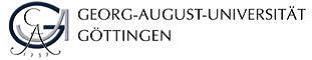 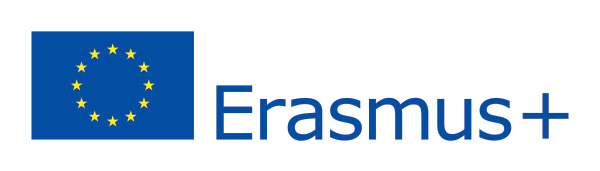 MotivationsschreibenBewerbung um eine geförderte Teilnahme am Erasmus+ Programm Key Action 131 Mobilitätsprogramm der Europäischen Union – Auslandsstudium (SMS)Die Förderung umfasst:Platz an einer europäischen Partneruniversität in einem ProgrammlandFinanzielle Förderung, abhängig von der Verfügbarkeit der eingeworbenen MittelPersönliche Angaben:Dezentrale Kriterien für die Bewerbung Für das Fördervergabeverfahren werden folgende Kriterien berücksichtigt: Persönliche Motivation, warum Sie sich um eine am Erasmus+ Key Action 131 Programm bewerben (20 %)Fachliche Motivation für die Absolvierung eines Auslandstudiums (40 %)Finanzierung des Auslandsaufenthalts (10 %)Noten - Ranking erfolgt nach FlexStat (30 %)Bitte füllen Sie die folgenden Felder aus und laden Sie dieses Dokument sowie die erforderlichen Nachweise mit Ihrer Bewerbung im Mobilitätsportal hoch.Motivationsschreiben Bitte beschreiben Sie Ihre persönliche Motivation, warum Sie sich um ein Erasmus+ Key Action 131 Förderung bewerben (keine Stichpunkte). Bitte beschreiben Sie Ihre fachliche Motivation, warum Sie ein Auslandsstudium absolvieren möchten (keine Stichpunkte). FinanzierungHaben Sie eine Idee, wie Sie Ihren Auslandsaufenthalt finanzieren wollen und wie hoch die Lebenshaltungskosten im Zielland sind? Welche Informationsquellen haben Sie dafür bspw.  herangezogen? Einfache Skizzierung ist ausreichend. Bitte keine Darlegung persönlicher Vermögensverhältnisse. NachnameVornameMatrikel-Nr. StudienfachStudienniveau